ЗВІТпро проведення заходів до 29 січня - Дня пам’яті загиблим в бою під Крутами  в Дніпропетровському професійному залізничному ліцеї викладачем Історії України Колесник Л.М.З нагоди шанування памяті загиблим в бою під Крутами в ДПЗЛ 29 січня були проведенні заходи:1.Проведення виховних годин до Дня пам’яті загиблим в бою під Крутами.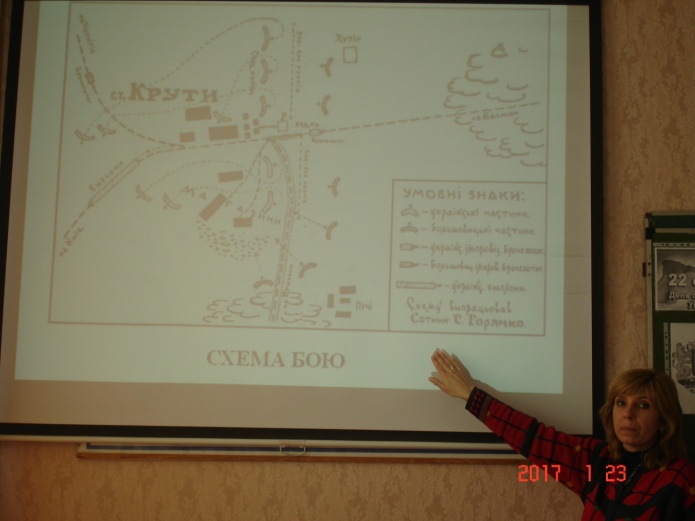 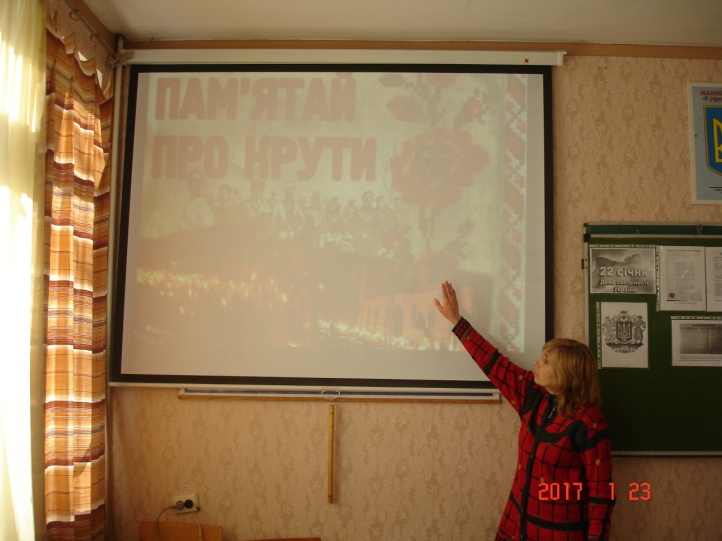 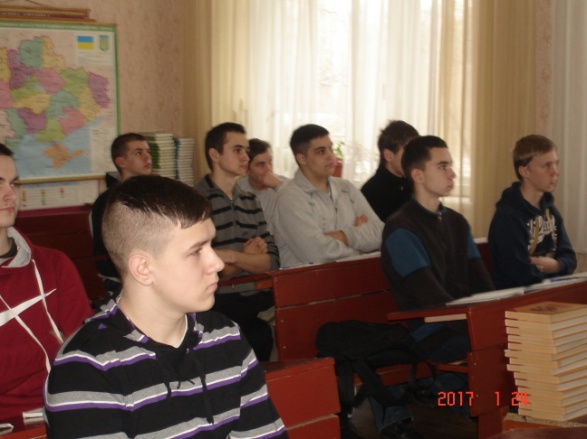 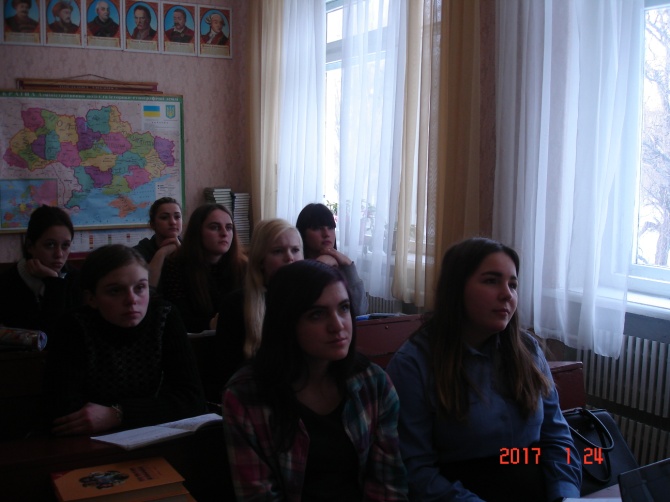 2.Перегляд документальних кінострічок.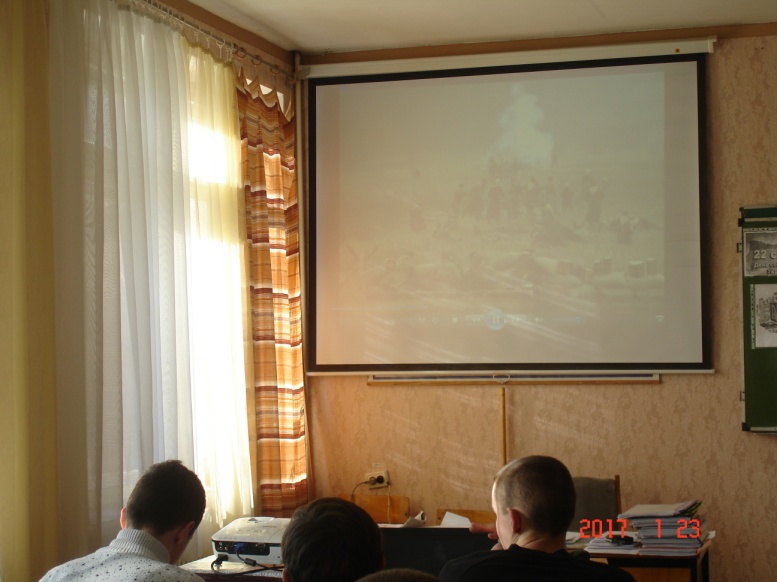 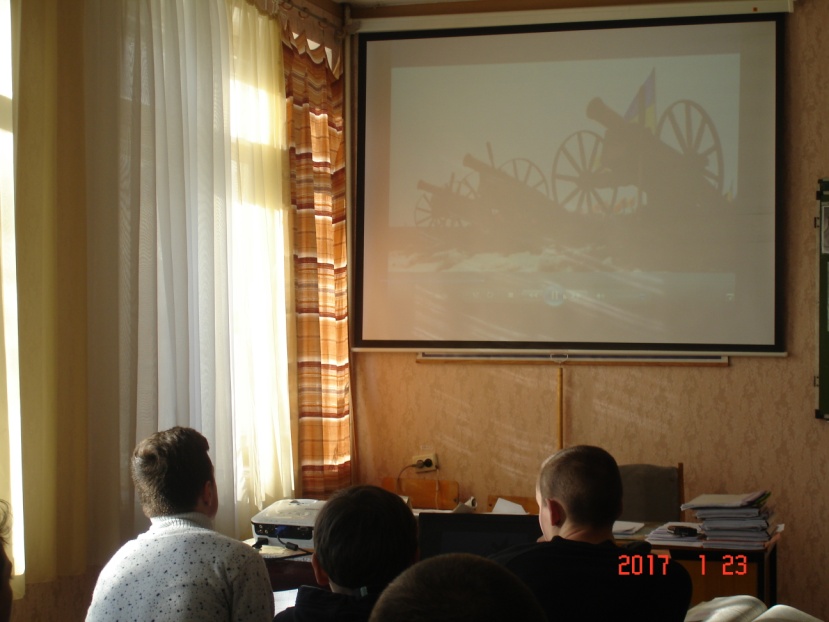 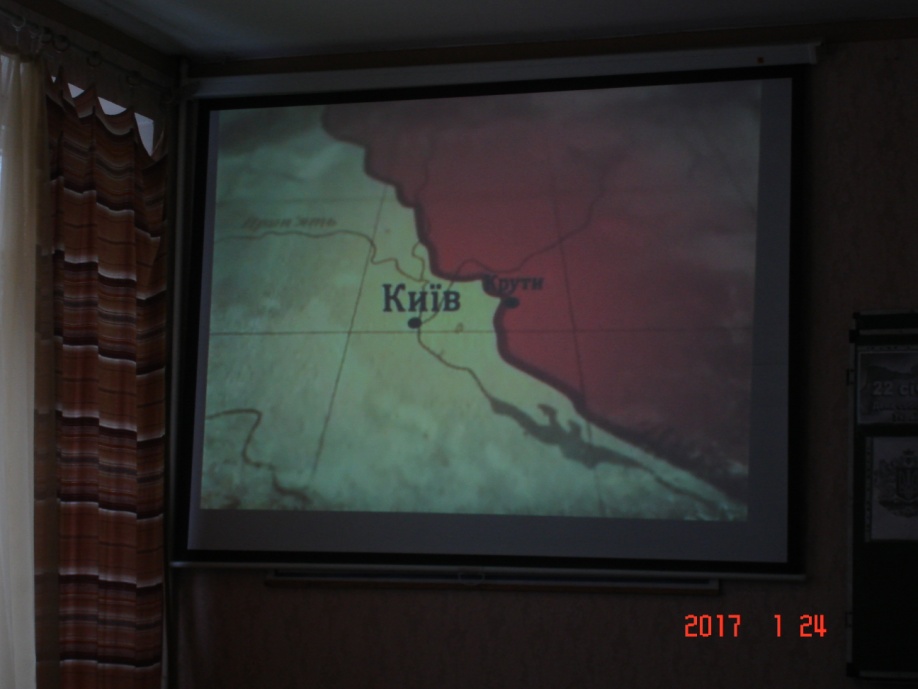 3.Оформлення стенду.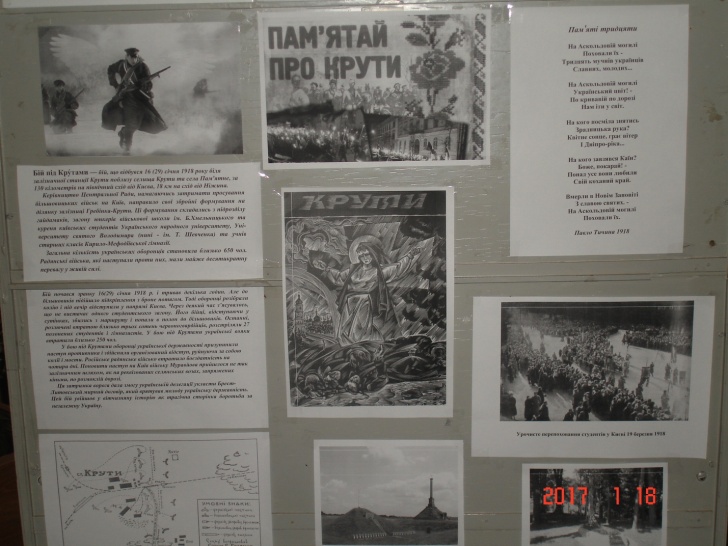 